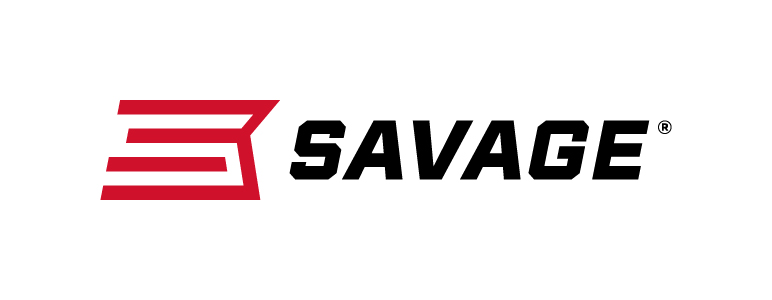 FOR IMMEDIATE RELEASE 		 		Savage Unveils the Complete Package: 110 APEX Hunter XP Westfield, Massachusetts – April 15, 2019 – Savage is proud to introduce the 110 Apex Hunter XP, which pairs a Model 110 rifle with a 3-9x40mm Vortex Crossfire II scope that comes mounted, bore-sighted and ready to hunt. Shipments of these firearms have been delivered to dealers.The platform provides accuracy and adjustability like no other package rifle thanks to the Savage AccuTrigger, thread- in headspacing, floating bolt head and precision button-rifled barrel. Plus, its length-of-pull can be quickly adjusted to fit any hunter for better comfort and consistency. The Crossfire II Dead-Hold BDC reticle makes it easier to place accurate shots at extended range, and the optic is securely mounted to a one-piece EGW 0 MOA rail.FeaturesRedesigned Model 110 rifle3-9x40mm Vortex Crossfire II scope, mounted and bore-sightedDead-Hold BDC reticle’s hashmark design reduces guesswork on holdover and windageVortex Hunter medium rings and one-piece EGW 0 MOA railUser-adjustable AccuTriggerAdjustable length-of-pullModern ergonomicsDetachable box magazineAvailable in left hand models and with Muddy Girl stockThe available model list below also includes the 110 APEX Hunter XP in left-hand and Muddy Girl Camo options, plus the 110 APEX Storm XP which is the stainless steel receiver and barrel option.Part No. / Description / MSRP57301 / 110 APEX Hunter XP 204 Ruger, 20-inch barrel / $68457300 / 110 APEX Hunter XP 223 Rem., 20-inch barrel / $68457302 / 110 APEX Hunter XP 22-250 Rem., 20-inch barrel / $68457303 / 110 APEX Hunter XP 243 Win., 22-inch barrel / $68457310 / 110 APEX Hunter XP 25-06 Rem., 24-inch barrel / $68457304 / 110 APEX Hunter XP 6.5 Creedmoor, 24-inch barrel / $68457311 / 110 APEX Hunter XP 6.5X284 Norma, 24-inch barrel / $68457306 / 110 APEX Hunter XP 260 Rem., 24-inch barrel / $68457312 / 110 APEX Hunter XP 270 Win., 22-inch barrel / $68457308 / 110 APEX Hunter XP 270 WSM, 24-inch barrel / $68457305 / 110 APEX Hunter XP 7mm-08 Rem., 20-inch barrel / $68457314 / 110 APEX Hunter XP 7mm Rem. Mag., 24-inch barrel / $68457307 / 110 APEX Hunter XP 308 Win., 20-inch barrel / $68457313 / 110 APEX Hunter XP 30-06 Sprg., 22-inch barrel / $68457309 / 110 APEX Hunter XP 300 WSM, 24-inch barrel / $68457315 / 110 APEX Hunter XP 300 Win. Mag., 24-inch barrel / $68457316 / 110 APEX Hunter XP 338 Win. Mag., 24-inch barrel / $68457317 / 110 APEX Hunter XP (LH) 223 Rem., 20-inch barrel / $68457318 / 110 APEX Hunter XP (LH) 22-250 Rem., 20-inch barrel / $68457319 / 110 APEX Hunter XP (LH) 243 Win., 22-inch barrel / $68457323 / 110 APEX Hunter XP (LH) 25-06 Rem., 24-inch barrel / $68457320 / 110 APEX Hunter XP (LH) 6.5 Creedmoor, 24-inch barrel / $68457324 / 110 APEX Hunter XP (LH) 270 Win., 22-inch barrel / $68457321 / 110 APEX Hunter XP (LH) 7mm-08 Rem., 20-inch barrel / $68457326 / 110 APEX Hunter XP (LH) 7mm Rem. Mag., 24-inch barrel / $68457322 / 110 APEX Hunter XP (LH) 308 Win., 20-inch barrel / $68457325 / 110 APEX Hunter XP (LH) 30-06 Sprg., 22-inch barrel / $68457327 / 110 APEX Hunter XP (LH) 300 Win. Mag., 24-inch barrel / $68457336 / 110 APEX Hunter XP Muddy Girl 243 Win., 22-inch barrel / $72957337 / 110 APEX Hunter XP Muddy Girl 6.5 Creedmoor, 24-inch barrel / $72957338 / 110 APEX Hunter XP Muddy Girl 7mm-08 Rem., 20-inch barrel / $72957339 / 110 APEX Hunter XP Muddy Girl 308 Win., 20-inch barrel / $72957341 / 110 APEX Storm XP 204 Ruger, 20-inch barrel / $73957340 / 110 APEX Storm XP 223 Rem., 20-inch barrel / $73957342 / 110 APEX Storm XP 22-250 Rem., 20-inch barrel / $73957343 / 110 APEX Storm XP 243 Win., 22-inch barrel / $73957350 / 110 APEX Storm XP 25-06 Rem., 24-inch barrel / $73957344 / 110 APEX Storm XP 6.5 Creedmoor, 24-inch barrel / $73957346 / 110 APEX Storm XP 260 Rem., 24-inch barrel / $73957351 / 110 APEX Storm XP 270 Win., 22-inch barrel / $73957348 / 110 APEX Storm XP 270 WSM, 24-inch barrel / $73957345 / 110 APEX Storm XP 7mm-08 Rem., 20-inch barrel / $73957353 / 110 APEX Storm XP 7mm Rem. Mag., 24-inch barrel / $73957347 / 110 APEX Storm XP 308 Win., 20-inch barrel / $73957352 / 110 APEX Storm XP 30-06 Sprg., 22-inch barrel / $73957349 / 110 APEX Storm XP 300 WSM, 24-inch barrel / $73957354 / 110 APEX Storm XP 300 Win. Mag., 24-inch barrel / $73957355 / 110 APEX Storm XP 338 Win. Mag., 24-inch barrel / $739
Learn more about Savage. Visit www.savagearms.com.Press Release Contact: JJ ReichSenior Communications Manager - Firearms and AmmunitionE-mail: VistaPressroom@VistaOutdoor.com About Savage Headquartered in Westfield, Massachusetts for 125 years, Savage is one of the world's largest manufacturers of hunting, competition and self-defense centerfire and rimfire rifles, and shotguns. Their firearms are best known for accuracy and value. The entrepreneurial spirit that originally defined the company is still evident in its ongoing focus on continuous innovations, craftsmanship, quality and service. Learn more at www.savagearms.com. ###